       	 	Student Services Building, Room 241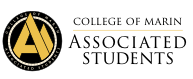 College of Marin-Kentfield Campus835 College Ave, Kentfield, CA 94904Regular Meeting AGENDAAugust 23, 2019Order of Business Call to Order: Roll CallASCOM ADVISOR: SADIKA SULAIMAN HARA AND TEA PERALESAUXILIARY MEMBERS: MEMBERS OF THE GENERAL PUBLIC: Adoption of the Agenda	Approval of the Minutes Public CommentThis segment of the meeting is reserved for persons desiring to address the ASCOM Executive Board on any matter of concern that is not stated on the agenda. A time limit of three (3) minutes per speaker and ten (10) minutes per topic shall be observed. The law does not permit any action to be taken nor extended discussion of any items not on the agenda. The ASCOM Board or Members may respond briefly to questions or statements, however, for more information please contact the ASCOM President or Secretary to have an item placed on the next regular meeting agenda. (Brown Act 54954.3) New Business (Actions May Be Taken) Discussion/action to fund Model United Nations conference attendance (fall and spring) NTE $7,682.00 from acct.#7200.99 (intrafund transfer to clubs – all), PR#11696. Presenter: Model UN representatives.Discussion/Action to decide on the local charities/address that ASCOM will donate $1,000.00 to. This funding is donated to ASCOM each year from Fresh and Natural/Cafe.  Last year ASCOM donated to: Marin Food Bank $250.00, Ritter Center $500.00, Open the World-Bay Area Community Resources $250.00. pr’s not required.  Discussion Road to Success ASCOM table. Presenter: Hellen Sigaran.Presentation by Luc Citroen, SSCCC Student Representative.Discussion/Action to amend item “a” on 5/3/19 minutes: approve NTE $850.00 for ASCOM Banners from the Public Relations and Marketing acct#5820.01 to reimburse Sadika’s P-Card.  PR#11683. Change payment to directly pay Fast Signs.  This is a retroactive approval from 18-19 budget and will not affect the 19-20 budget.Discussion/Action to transfer $273.00 from account 4500.06 (graduation supplies) to account 4500.31 (parking permit supplies) to cover spring 2019 parking permits.  This action is retroactive for the 18-19 year and will not affect the 19-20 budget.Discussion/Action to pay MCCD Reprographics for printing for April and May 2019, acct.#5820.01 (printing/publicity) in the amount of $167.56 and $44.95, PR#11641 and PR#11642.  This is a retroactive approval from 18-19 budget and will not affect the 19-20 budget.Discussion/action to revisit approval of ESCOM share of Student Activities income for 2018-2019 in the amount of $1,920.00 ($960 per term) from ASCOM acct.#8890.13 (Student Activities income) to ESCOM acct.#8890.07 (Student Activities income).  Calculation based off of 1,200 members @ 10% = 120 x $8 activities fee. Motion failed May 23, 2019 in 2-2-6 vote.Discussion/action to amend item “e” on 5/10/19 minutes: NTE $1,000.00 from Rep Fee, acct.#5200.02, PRs to follow and/or reimburse MCCD, Sadika’s P-Card to send the 19-20 Student Trustee to the annual Community College League of California Student Trustee Workshop in August 2019. Item requested by Sadika. Amend to include PR #11643Discussion/action to amend item “b” on 5/23/19 minutes: to approve $2,100 for EOPS 50th anniversary, BT from acct.#7300.11 to EOPS FOAP 12600.25251.45000.643000.  Funds will be used for a barbeque on September 4, 2019 and t-shirts to celebrate the anniversary. Amend to include reimbursement to MCCD via PR #11695Discussion/action to fund Drama Program production Little Shop of Horrors NTE $6,574.00 from acct.#7200.11 (intrafund transfer – MCCD).  PR and FOAP to follow.Discussion College of Marin strategic plan review (will go out to campus between August 14-30). Presenter: Sadika Sulaiman Hara (Fernando and Hellen).Standing Business (Actions May Be Taken) Officer Reports:PRESIDENT REPORT: VICE PRESIDENT REPORT: STUDENT TRUSTEE REPORT: SECRETARY REPORT: TREASURER REPORT: SENATOR – TECHNOLOGY: SENATORS (2) – STUDENT ACTIVITIES & SERVICES: SENATORS (2) - PUBLIC RELATIONS & MARKETING: STATE STUDENT SENATE REPRESENTATIVE REPORT: ESCOM REPRESENTATIVE REPORT: ASCOM ADVISORS REPORT: Committee Reports:COLLEGE COUNCIL REPORT: GOVERNANCE REVIEW COUNCIL: PLANNING AND RESOURCE ALLOCATION COMMITTEE: EDUCATIONAL PLANNING COMMITTEE: FACILITIES PLANNING COMMITTEE: INSTRUCTIONAL EQUIPMENT COMMITTEE: PROFESSIONAL LEARNING COMMITTEE: GUIDANCE, RESOURCES, INTEGRATION, TRANSFORMATION COMMITTEE:TECHNOLOGY PLANNING COMMITTEE:INCLUSION, DIVERSITY, EQUALITY, AND ACTION COMMITTEE: Communications from the Floor	This time is reserved for any member of the Board to make announcements on items that are not on the agenda. A time of limit of three (3) minutes per speaker and ten (10) minutes per topic shall be observed and total time will not be extended. 	Public CommentThis segment of the meeting is reserved for persons desiring to address the ASCOM Executive Board on any matter of concern that is not stated on the agenda. A time limit of three (3) minutes per speaker and ten (10) minutes per topic shall be observed. The law does not permit any action to be taken nor extended discussion of any items not on the agenda. The ASCOM Board or Members may respond briefly to questions or statements, however, for more information please contact the ASCOM President or Secretary to have an item placed on the next regular meeting agenda. (Brown Act 54954.3)Adjournment: OFFICERSPRESENTABSENTPRESIDENT HELLEN SIGARANVICE PRESIDENT FERNANDO SANCHEZ LOPEZSTUDENT TRUSTEE GABBY HOJILLASECRETARY Bertha CazaresTREASURER Lia LaraSENATOR – TECHNOLOGYKAI KONISHI GRAYSENATOR - STUDENT ACTIVITIES & SERVICES Amina NakhudaSENATOR - STUDENT ACTIVITIES & SERVICESHARPREET KAUR SENATOR – PUBLIC RELATIONS & MARKETINGADDIS GATESSENATOR – PUBLIC RELATIONS & MARKETINGMALAIKA SMITHSTATE STUDENT SENATE REP.LUCA CITROEN (voted in 2/1/18)ESCOM REPRESENTATIVE DENIZE SPRINGER (NON-VOTING MEMBER)